Załącznik nr 1 KARTA PRACY Witamy was bardzo serdecznie w murach Biblioteki Kórnickiej założonej przez wielkopolskiego szlachcica, Tytusa Działyńskiego prawie 200 lat temu.Trzymacie w swoich rękach niewielki quiz o Zamku i Bibliotece Kórnickiej. Aby go poprawnie rozwiązać, musicie się wcielić w spragnionych wiedzy badaczy.Z uwagą i zainteresowaniem słuchajcie prowadzącego, a na pewno odkryjecie tajemnice obrazu Białej Damy.Powodzenia!Zadanie 1.  Znajdźcie fałszywe stwierdzenie. Tytus Działyński:A. założył Biblioteką Kórnicką,B. zainicjował powstanie arboretum w Kórniku, C. był prezydentem Poznania w latach 1820-1825,D. brał udział w powstaniu listopadowym,E. przebudował zamek w Kórniku w stylu neogotyckim.Zadanie 2. Kim była Biała Dama z Kórnicka. Jak brzmi jej prawdziwe imię i nazwisko?………………………………………………………………………………………………….. Zadanie 3. Porównaj dwie ilustracje. Znajdź podobieństwa i różnice.a. obraz Białej Damy Antoine’a Presne’a		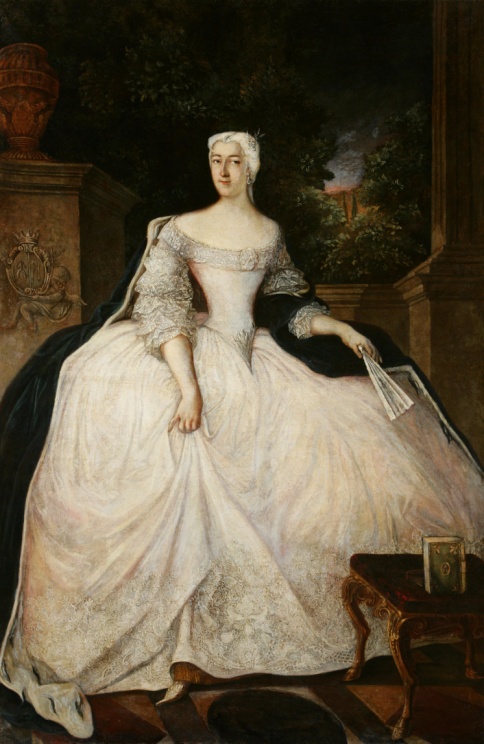 b. kontur wykonany podczas prac konserwatorskich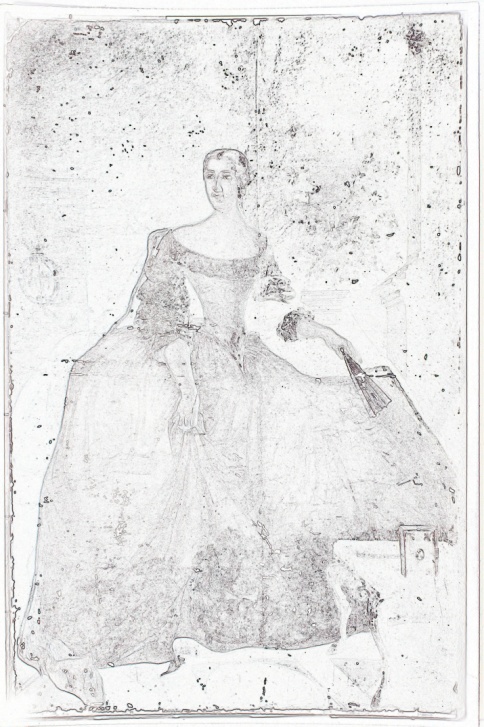 Podobieństwa:…………………………………………………………………………………Różnice:…………………………………………………………………………………………Zadanie 4. Przyjrzyj się portretowi Białej Damy autorstwa Antoine’a Presne’a. Jakie atrybuty (rekwizyty) Białej Damy można odnaleźć na obrazie? Co one symbolizują?Atrybut/rekwizytLokalizacja na obrazieSymbolika